Amazon n’est ni l’ami des commerçants, ni des petits vendeurs ! L’implantation d’un hub logistique de 150 000 m2 à Dambach-la-Ville n’est absolument pas une bonne nouvelle pour les commerçants de la région, la grande distribution, ni même pour les petits vendeurs. Amazon pressurise les marges des petits vendeursAmazon remplace les vendeurs français par des vendeurs chinoisAmazon encourage la fraude à la TVAAmazon ne lutte pas contre la contrefaçon et copie des produits Au total: Amazon détruit deux fois plus d’emplois qu’elle n’en créeAmazon pressurise les marges des petits vendeurs Dans les prochaines années, Amazon va avoir besoin de générer des profits car elle a passé dix ans à réinvestir ses bénéfices dans l’extension de son réseau logistique dans le monde, sans verser de dividendes à ses actionnaires. Cette stratégie de conquête du marché avant de faire des profits n’a qu’un temps et Amazon doit prouver qu’elle peut être rentable pour les actionnaires que son cours en bourse ne s’effondre pas.Amazon va donc pressuriser de plus en plus les marges des vendeurs tiers, afin de générer des dividendes pour ses actionnaires.La commission fixe sur les ventes est déjà d’environ 15% du prix de vente. Elle vient de passer à 17% sur les vêtements.Les frais de stockage dans les entrepôts Amazon augmentent rapidement avec le temps : si les vendeurs ne vendent pas rapidement, ils sont obligés de se faire réexpédier le produit, de le faire détruire, ou de le donner.Amazon a annoncé qu’elle allait répercuter intégralement la taxe GAFA de 3% de son chiffre d’affaire sur les petits vendeurs français de sa market place.Du jour au lendemain, le compte d’un vendeur peut être déréférencé sans explication. Ex: une maison d’édition de Strasbourg a été déréférencée par Amazon sans recevoir d’explication. Son dirigeant, Jean-Christophe Caurette expliquait à 20 minutes : « Je me suis heurté à un mur. Je n’arrivais à joindre personne ». La situation de chef d’entreprise n’est pas unique et d’autres PME se sont retrouvées en difficulté suite à une décision similaire de la part d’Amazon.Seuls Amazon et Alibaba ont refusé de signer la charte de bonne conduite envers les PME françaises proposée par le Gouvernement Français, pour rendre plus transparent et contrôler davantage le déréférencement. Amazon remplace progressivement les vendeurs français par des vendeurs chinois Amazon et Alibaba sont en guerre commerciale, leur stratégie est d’être le prix le plus bas du marché. Amazon attire donc volontairement les vendeurs chinois sur sa plateforme en leur offrant des services de traduction. Amazon est soupçonné de manipuler l'algorithme de présentation des produits sur le site en leur faveur.Les vendeurs chinois représentent déjà plus de 45.8% des vendeurs de la Market place d'Amazon en France.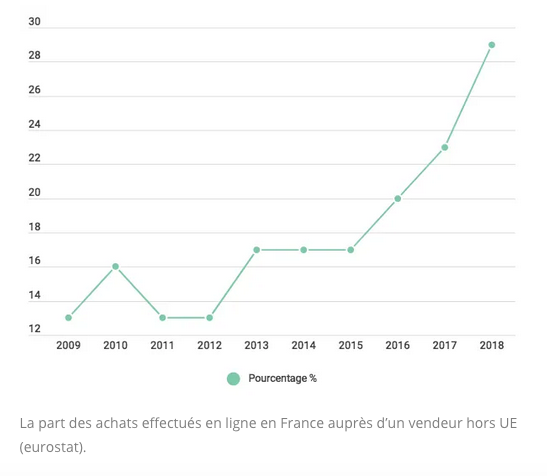 Le transport des colis depuis la Chine est subventionné. La Chine, deuxième puissance économique mondiale, mais toujours considérée comme un pays en développement, bénéficie de tarifs postaux réduits dans les États à haut revenu où les vendeurs chinois envoient des colis. Ex: le prix d’un colis de 2 kg expédié d’un État américain à un autre est de 19 $ à 23 $, tandis que China Post paie 5 $ pour l’expédier n’importe où aux États-Unis avec USPS. De nombreux pays développés, avec des coûts postaux plus élevés en termes de salaires, de services ou d’infrastructures, perdent en fait de l’argent sur chaque courrier qui leur est envoyé depuis l’étranger. Amazon encourage la fraude à la TVAIl est très facile pour des vendeurs étrangers de créer des sociétés écrans à Hong Kong ou à Chypre, qui ne paient pas la TVA ou ne respectent pas les standards européens de sécurité ou environnementaux  sur les produits. Amazon et les autres places de marché ont encouragé l’implantation de milliers de sociétés écrans qui fraudent la TVA. Bercy estime que 98% des vendeurs sur la place de marché d’Amazon fraude la TVA. Un manque à gagner de plus d’1 milliard d’euros pour l’Etat chaque année, et une concurrence déloyale pour la vente en magasin! Il y a une concurrence de plus en plus forte sur les prix entre les vendeurs sur Amazon. Avec l’arrivée des vendeurs chinois, les vendeurs vont être de plus en plus encouragés à rogner sur leur marge et/ou à frauder la TVA.Des réformes au niveau européen et national sont en cours, mais nous craignons que les sociétés écrans continuent à détourner la réglementation en s’immatriculant dans des paradis fiscaux européens et en disparaissant régulièrement. Si des vendeurs français se livrent à la fraude à la TVA, ils finiront par être rattrapés par le fisc et cela pourrait les conduire à la faillite. Mais ce ne sera pas le cas des vendeurs étrangers, notamment hors Union européenne, les litiges internationaux étant toujours plus longs et difficiles à régler. Amazon ne lutte pas contre la contrefaçon et copie même les produits des vendeursDe nombreuses sociétés écrans vendent des produits de contrefaçon sur Amazon.  Le site français d’Amazon a été placé en liste noire par les Etats-Unis car ne respectant pas le droit de la propriété industrielle et commerciale.Nike a mis fin à sa tentative de partenariat avec Amazon, au motif que le géant du web n'a pas  réduit le nombre de contrefaçons en vente sur ses places de marché. Nike déclare que : "Les vendeurs tiers, dont les listes ont été supprimées, sont simplement apparus sous un nom différent».Amazon est désormais soupçonné de copier elle-même les produits des petits vendeurs tiers qui connaissent un fort succès commercial.Amazon détruit bien deux fois plus d’emplois qu’elle n’en créeAmazon affirme créer 7800 emplois de vendeurs tiers en France. Mais: il ne s’agit pas de créations d’emplois directes car d’autres canaux existent pour vendre sur le web. En outre, Amazon ne comptabilise pas les destructions d’emplois provoquées par le remplacement progressif de l’activité de vente directe par celle de market place. En effet, il coûte plus cher à Amazon de gérer des fournisseurs que des vendeurs tiers, car elle doit assurer le SAV, immobiliser du capital en produits stockés, assumer les coûts de gestion d'inventaire (et de prédiction des ventes). A court terme, Amazon va provoquer la destruction nette plus de 7 900 emplois en France. L’ex Secrétaire d’Etat au numérique, Mounir Mahjoubi a obtenu ce chiffre en déduisant les embauches d'Amazon et des vendeurs tiers (12.337 emplois en direct et chez les vendeurs de la Market Place) aux suppressions d'emplois dans le commerce physique à cause des activités du site d'achat (20.239 emplois).Cette estimation représente une hypothèse solide. La grande distribution a annoncé la destruction d’au moins 4500 emplois pour 2020. Et les disparitions d’emplois de commerces de centres villes, pour l’instant non chiffrées, ainsi que chez certains artisans impactés pourraient alourdir le bilan.Aux Etats-Unis, la vente en ligne a provoqué 270 000 destructions nettes d’emplois en 10 ans (178 000 créations et 448 000 destructions). D’après une autre étude de l’Institute for Local Self-Reliance, les effectifs d’Amazon atteignaient aux Etats-Unis près de 150 000 personnes fin 2015 (temps plein, temps partiel et intérimaires) tandis que 300 000 postes étaient supprimés au sein des magasins traditionnels.
Au Royaume-Uni, l’expansion d’Amazon a eu un poids déterminant dans la fermeture de 1 267 magasins en 2018, détruisant plus de 13 000 emplois !   